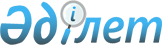 "Қазақстан Республикасы Төтенше жағдайлар министрлігінің аумақтық органдарынан сұратылатын өрттер туралы мәліметтер" әкімшілік деректерін жинауға арналған нысандарды бекіту туралы" Қазақстан Республикасы Ішкі істер министрінің 2015 жылғы 16 қарашадағы № 928 бұйрығына өзгерістер енгізу туралыҚазақстан Республикасы Төтенше жағдайлар министрінің 2022 жылғы 27 қыркүйектегі № 113 бұйрығы. Қазақстан Республикасының Әділет министрлігінде 2022 жылғы 28 қыркүйекте № 29859 болып тіркелді.
      БҰЙЫРАМЫН:
      1. "Қазақстан Республикасы Төтенше жағдайлар министрлігінің аумақтық органдарынан сұратылатын өрттер туралы мәліметтер" әкімшілік деректерін жинауға арналған нысандарды бекіту туралы" Қазақстан Республикасы Ішкі істер министрінің 2015 жылғы 16 қарашадағы № 928 бұйрығына (нормативтік құқықтық актілерді мемлекеттік тіркеу тізілімінде № 12441 болып тіркелген, "Әділет" ақпараттық-құқықтық жүйесінде 2015 жылғы 31 желтоқсанда жарияланған) мынадай өзгерістер енгізілсін:
      көрсетілген бұйрықпен бекітілген Өрттер және адамдардың қазасы туралы жалпы мәліметтер әкімшілік деректерін жинауға арналған нысан осы бұйрыққа 1-қосымшаға сәйкес жаңа редакцияда жазылсын;
      көрсетілген бұйрықпен бекітілген Өрттер ретінде есепке алуға жатпайтын жану жағдайлары туралы мәліметтер әкімшілік деректерін жинауға арналған нысан осы бұйрыққа 2-қосымшаға сәйкес жаңа редакцияда жазылсын;
      көрсетілген бұйрықпен бекітілген Өрттердің шығу себептері туралы мәліметтер әкімшілік деректерін жинауға арналған нысан осы бұйрыққа 3-қосымшаға сәйкес жаңа редакцияда жазылсын;
      көрсетілген бұйрықпен бекітілген Өрттер шыққан объектілер туралы мәліметтер әкімшілік деректерін жинауға арналған нысан осы бұйрыққа 4-қосымшаға сәйкес жаңа редакцияда жазылсын;
      көрсетілген бұйрықпен бекітілген Тұрғын үй секторындағы өрттер мен олардың зардаптары туралы мәліметтер әкімшілік деректерін жинауға арналған нысан осы бұйрыққа 5-қосымшаға сәйкес жаңа редакцияда жазылсын;
      көрсетілген бұйрықпен бекітілген Дала өрттері мен тұтанулар туралы мәліметтер әкімшілік деректерін жинауға арналған нысан осы бұйрыққа 6-қосымшаға сәйкес жаңа редакцияда жазылсын;
      көрсетілген бұйрықпен бекітілген Өрт қауіпсіздігі саласындағы НҚА-да өрт туындамай өрт қауіпсіздігі талаптарын бұзу нәтижесінде тұрғын үй секторында улы газбен уланудан қаза тапқан және жарақаттанған адамдар туралы мәліметтер әкімшілік деректерін жинауға арналған нысан осы бұйрыққа 7-қосымшаға сәйкес жаңа редакцияда жазылсын.
      2. Қазақстан Республикасы Төтенше жағдайлар министрлігінің Өртке қарсы қызмет комитеті заңнамада белгіленген тәртіппен:
      1) осы бұйрықты Қазақстан Республикасы Әділет министрлігінде мемлекеттік тіркеуді;
      2) осы бұйрықты Қазақстан Республикасы Төтенше жағдайлар министрлігінің интернет-ресурсына орналастыруды;
      3) осы бұйрықты Қазақстан Республикасы Әділет министрлігінде мемлекеттік тіркегеннен кейін он жұмыс күні ішінде Қазақстан Республикасы Төтенше жағдайлар министрлігінің Заң департаментіне осы тармақтың 1) және 2) тармақшаларында көзделген іс-шаралардың орындалуы туралы мәліметтерді ұсынуды қамтамасыз етсін.
      3. Осы бұйрықтың орындалуын бақылау жетекшілік ететін Қазақстан Республикасының Төтенше жағдайлар вице-министріне жүктелсін.
      4. Осы бұйрық алғашқы ресми жарияланған күнінен кейін күнтізбелік он күн өткен соң қолданысқа енгізіледі.
      "КЕЛІСІЛДІ"
      Қазақстан Республикасы
      Стратегиялық жоспарлау және
      реформалар бойынша агенттігінің
      Ұлттық статистика бюросы Әкімшілік деректерді жинауға арналған нысан Өрттер мен адам өлімі туралы жалпы мәліметтер
      Әкімшілік деректер нысаны интернет ресурсте орналастырылған:
      www.emer.gov.kz
      Есептік кезең 20 __ жылғы ____________
      (айы)
      Индекс: 1-ӨЖМ
      Кезеңділігі: ай сайын
      Ұсынады: Қазақстан Республикасы Төтенше жағдайлар министрлігінің  аумақтық бөлімшелері
      Нысан қайда ұсынылады: Қазақстан Республикасы Төтенше жағдайлар  министрлігінің Өртке қарсы қызмет комитетіне
      Ұсыну мерзімі – есепті айдың 27-күніне дейін.
      Әкімшілік деректерді жинауға арналған "Өрттер және адамдардың қаза  болуы туралы жалпы мәліметтер" нысанын толтыру бойынша түсіндірме осы  нысанның қосымшасында көзделген.
      Ұйымның атауы _____________________________
      Мекенжайы _________________________________
      Телефоны ___________________________________
      Электрондық мекенжайы ______________________
      Орындаушының тегі, аты және әкесінің аты (егер бар болса) __________
      қолы, телефоны ________________
      Бастықтың (басшының) тегі, аты және әкесінің аты (егер бар болса)  _________
      қолы ________________
      Күні 20__ жылғы "___" _______________
      Мөрдің орны Әкімшілік деректерді жинауға арналған нысанды толтыру бойынша түсіндірме "Өрттер мен адам өлімі туралы жалпы мәліметтер"  (Индекс: 1- ӨЖМ, кезеңділігі: ай сайын) 1-тарау. Жалпы ережелер
      1. Осы түсіндірме (бұдан әрі – Түсіндірме) "Өрттер мен адам өлімі туралы жалпы мәліметтер" әкімшілік деректерін жинауға арналған нысанды (бұдан әрі – Нысан) толтыру бойынша бірыңғай талаптарды анықтайды.
      2. Нысанды Қазақстан Республикасы Төтенше жағдайлар министрлігінің аумақтық бөлімшелері (бұдан әрі – Департамент) толтырады және Қазақстан Республикасы Төтенше жағдайлар министрлігінің Өртке қарсы қызмет комитетіне ұсынады.
      3. Нысанға департамент басшысы немесе оның міндеттерін атқаратын адам тегі мен аты-жөнін көрсете отырып қол қояды.
      4. Нысан есепті айдың 27-күніне дейін ұсынылады.
      5. Нысан мемлекеттік және орыс тілдерінде толтырылады. 2-тарау. Нысанды толтыру бойынша түсіндірме
      6. 1-тармақта өрттердің саны көрсетіледі.
      7. 2-тармақта мың теңгемен және бір ондық белгіге дейінгі дәлдікпен есептелген нұқсан сомалары туралы деректер көрсетіледі.
      8. 3-тармақта өрт кезінде қаза болған адамдар саны көрсетіледі.
      9. 3.1-тармақта өрт кезінде қаза болған балалар саны көрсетіледі.
      10. 3.2-тармақта өрт кезінде мас күйінде қаза болған адамдар саны көрсетіледі.
      11. 4-тармақта өрт қауіпсіздігі талаптарын бұзу нәтижесінде өрттің туындауына әкеп соқпайтын улы газбен уланудан қаза болған адамдар саны көрсетіледі.
      12. 4.1-тармақта өрт қауіпсіздігі талаптарын бұзу нәтижесінде өрт туындамай, улы газбен уланудан қаза тапқан балалардың саны көрсетіледі.
      13. 5-тармақта өрт кезінде жарақат алған және зақымданған адамдар саны көрсетіледі.
      14. 5.1-тармақта өрт кезінде жарақат алған балалар саны көрсетіледі.
      15. 6-тармақта өрт қауіпсіздігі талаптарын бұзу нәтижесінде өрттің туындауына әкеп соқпайтын улы газбен уланудан қаза болған адамдар саны көрсетіледі.
      16. 6.1-тармақта өрт қауіпсіздігі талаптарын бұзу нәтижесінде өрт туындамаған улы газбен уланудан жарақат алған және зақымданған балалар саны көрсетіледі.
      17. 7-тармақта өрт кезінде құтқарылған адамдар саны көрсетіледі.
      18. 7.1-тармақта өрт кезінде құтқарылған балалар саны көрсетіледі.
      19. 8-тармақта мың теңгемен және бір ондық белгіге дейінгі дәлдікпен есептелген, құтқарылған материалдық құндылықтар туралы деректер көрсетіледі.
      20. 3-бағанда 4 және 5-бағандарды қосып есептеген деректер көрсетіледі. Әкімшілік деректерді жинауға арналған нысан Өрттер ретінде есепке алуға жатпайтын жану жағдайлары туралы мәліметтер
      Әкімшілік деректер нысаны интернет ресурсте орналастырылған:
      www.emer.gov.kz
      Есептік кезең 20 __ жылғы ____________
      (айы)
      Индекс: 2-ЖЖМ
      Кезеңділігі: ай сайын
      Ұсынады: Қазақстан Республикасы Төтенше жағдайлар министрлігінің  аумақтық бөлімшелері
      Нысан қайда ұсынылады: Қазақстан Республикасы Төтенше жағдайлар  министрлігінің Өртке қарсы қызмет комитетіне
      Ұсыну мерзімі – есепті айдың 27-күніне дейін.
      Әкімшілік деректерді жинауға арналған "Өрттер ретінде есепке алуға  жатпайтын жану жағдайлары туралы мәліметтер" нысанды толтыру бойынша  түсіндірме осы нысанның қосымшасында көзделген.
      Ұйымның атауы _____________________________
      Мекенжайы _________________________________
      Телефоны ___________________________________
      Электрондық мекенжайы ______________________
      Орындаушының тегі, аты және әкесінің аты (егер бар болса) __________
      қолы, телефоны ________________
      Бастықтың (басшының) тегі, аты және әкесінің аты (егер бар болса)  _________
      қолы ________________
      Күні 20__ жылғы "___" _______________
      Мөрдің орны Әкімшілік деректерді жинауға арналған нысанды толтыру бойынша түсіндірме "Өрттер ретінде есепке алуға жатпайтын жану жағдайлары туралы мәліметтер" (Индекс: 2-ЖЖМ, кезеңділігі: ай сайын) 1-тарау. Жалпы ережелер
      1. Осы түсіндірме (бұдан әрі – Түсіндірме) "Өрттер ретінде есепке алуға жатпайтын жану жағдайлары туралы мәліметтер" әкімшілік деректерін жинауға арналған нысанды (бұдан әрі – Нысан) толтыру бойынша бірыңғай талаптарды анықтайды.
      2. Нысанды Қазақстан Республикасы Төтенше жағдайлар министрлігінің аумақтық бөлімшелері (бұдан әрі – Департамент) толтырады және Қазақстан Республикасы Төтенше жағдайлар министрлігінің Өртке қарсы қызмет комитетіне ұсынады.
      3. Нысанға департамент басшысы немесе оның міндеттерін атқаратын адам тегі мен аты-жөнін көрсете отырып қол қояды.
      4. Нысан есепті айдың 27-күніне дейін ұсынылады.
      5. Нысан мемлекеттік және орыс тілдерінде толтырылады. 2-тарау. Нысанды толтыру бойынша түсіндірме
      6. 1-11-тармақтардағы 3-бағанда өрттер ретінде есепке алуға жатпайтын жану жағдайлары көрсетіледі. Әкімшілік деректерді жинауға арналған нысан Өрттердің шығу себептері туралы мәліметтер
      Әкімшілік деректер нысаны интернет ресурсте орналастырылған:
      www.emer.gov.kz
      Есептік кезең 20 __ жылғы ____________
      (айы)
      Индекс: 3-ӨШСМ
      Кезеңділігі: ай сайын
      Ұсынады: Қазақстан Республикасы Төтенше жағдайлар министрлігінің  аумақтық бөлімшелері
      Нысан қайда ұсынылады: Қазақстан Республикасы Төтенше жағдайлар  министрлігінің Өртке қарсы қызмет комитетіне
      Ұсыну мерзімі – есепті айдың 27-күніне дейін.
      Әкімшілік деректерді жинауға арналған "Өрттердің шығу себептері туралы  мәліметтер" нысанды толтыру бойынша түсіндірме осы нысанның  қосымшасында көзделген.
      Ұйымның атауы _____________________________
      Мекенжайы _________________________________
      Телефоны ___________________________________
      Электрондық мекенжайы ______________________
      Орындаушының тегі, аты және әкесінің аты (егер бар болса) __________
      қолы, телефоны ________________
      Бастықтың (басшының) тегі, аты және әкесінің аты (егер бар болса) _________
      қолы ________________
      Күні 20__ жылғы "___" _______________
      Мөрдің орны Әкімшілік деректерді жинауға арналған нысанды толтыру бойынша түсіндірме "Өрттердің шығу себептері туралы мәліметтер"  (Индекс: 3- ӨШСМ, кезеңділігі: ай сайын) 1-тарау. Жалпы ережелер
      1. Осы түсіндірме (бұдан әрі – Түсіндірме) "Өрттердің шығу себептері туралы мәліметтер" әкімшілік деректерін жинауға арналған нысанды (бұдан әрі – Нысан) толтыру бойынша бірыңғай талаптарды анықтайды.
      2. Нысанды Қазақстан Республикасы Төтенше жағдайлар министрлігінің аумақтық бөлімшелері (бұдан әрі – Департамент) толтырады және Қазақстан Республикасы Төтенше жағдайлар министрлігінің Өртке қарсы қызмет комитетіне ұсынады.
      3. Нысанға департамент басшысы немесе оның міндеттерін атқаратын адам тегі мен аты-жөнін көрсете отырып қол қояды.
      4. Нысан есепті айдың 27-күніне дейін ұсынылады.
      5. Нысан мемлекеттік және орыс тілдерінде толтырылады. 2-тарау. Нысанды толтыру бойынша түсіндірме
      6. 1-15-тармақтарда өрттің шығу себептері көрсетіледі.
      7. 2-бағанда өрттердің жалпы саны көрсетіледі.
      8. 3-бағанда өрттердің, оның ішінде жоғары тәуекел дәрежесіндегі объектілердегі жалпы саны көрсетіледі. 
      9. 4-бағанда мың теңгемен және бір ондық белгіге дейінгі дәлдікпен есептелген жалпы нұқсан сомалары туралы деректер көрсетіледі.
      10. 5-бағанда мың теңгемен және бір ондық белгіге дейінгі дәлдікпен есептелген нұқсан сомалары, оның ішінде жоғары тәуекел дәрежесіндегі объектілердегі туралы деректер көрсетіледі. Әкімшілік деректерді жинауға арналған нысан Өрттер шыққан объектілер туралы мәліметтер
      Әкімшілік деректер нысаны интернет ресурсте орналастырылған:
      www.emer.gov.kz
      Есептік кезең 20 __ жылғы ____________
      (айы)
      Индекс: 4-ӨШОМ
      Кезеңділігі: ай сайын
      Ұсынады: Қазақстан Республикасы Төтенше жағдайлар министрлігінің  аумақтық бөлімшелері
      Нысан қайда ұсынылады: Қазақстан Республикасы Төтенше жағдайлар  министрлігінің Өртке қарсы қызмет комитетіне
      Ұсыну мерзімі – есепті айдың 27-күніне дейін.
      Әкімшілік деректерді жинауға арналған "Өрттер шыққан объектілер
      туралы мәліметтер" нысанды толтыру бойынша түсіндірме осы нысанның қосымшасында көзделген.
      Ұйымның атауы ____________________________
      Мекенжайы ________________________________
      Телефоны __________________________________
      Электрондық мекенжайы _____________________
      Орындаушының тегі, аты және әкесінің аты (егер бар болса) __________
      қолы, телефоны ________________
      Бастықтың (басшының) тегі, аты және әкесінің аты (егер бар болса)  _________
      қолы ________________
      Күні 20__ жылғы "___" _______________
      Мөрдің орны Әкімшілік деректерді жинауға арналған нысанды толтыру бойынша түсіндірме "Өрттер шыққан объектілер туралы мәліметтер"  (Индекс: 4- ӨШОМ, кезеңділігі: ай сайын) 1-тарау. Жалпы ережелер
      1. Осы түсіндірме (бұдан әрі – Түсіндірме) "Өрттер шыққан объектілер туралы мәліметтер" әкімшілік деректерін жинауға арналған нысанды (бұдан әрі – Нысан) толтыру бойынша бірыңғай талаптарды анықтайды.
      2. Нысанды Қазақстан Республикасы Төтенше жағдайлар министрлігінің аумақтық бөлімшелері (бұдан әрі – Департамент) толтырады және Қазақстан Республикасы Төтенше жағдайлар министрлігінің Өртке қарсы қызмет комитетіне ұсынады.
      3. Нысанға департамент басшысы немесе оның міндеттерін атқаратын адам тегі мен аты-жөнін көрсете отырып қол қояды.
      4. Нысан есепті айдың 27-күніне дейін ұсынылады.
      5. Нысан мемлекеттік және орыс тілдерінде толтырылады. 2-тарау. Нысанды толтыру бойынша түсіндірме
      6. 1-17-тармақтарда өрт шыққан объектілер көрсетіледі.
      7. 2-бағанда өрттердің жалпы саны көрсетіледі.
      8. 3-бағанда өрттердің, оның ішінде жоғары тәуекел дәрежесіндегі объектілердегі жалпы саны көрсетіледі. 
      9. 4-бағанда мың теңгемен және бір ондық белгіге дейінгі дәлдікпен есептелген жалпы нұқсан сомалары туралы деректер көрсетіледі.
      10. 5-бағанда мың теңгемен және бір ондық белгіге дейінгі дәлдікпен есептелген нұқсан сомалары, оның ішінде жоғары тәуекел дәрежесіндегі объектілердегі туралы деректер көрсетіледі.  Әкімшілік деректерді жинауға арналған нысан Тұрғын секторындағы өрттер мен олардың салдары туралы мәліметтер
      Әкімшілік деректер нысаны интернет ресурсте орналастырылған:
      www.emer.gov.kz
      Есептік кезең 20 __ жылғы ____________
      (айы)
      Индекс: 5-ТСӨМ
      Кезеңділігі: ай сайын
      Ұсынады: Қазақстан Республикасы Төтенше жағдайлар министрлігінің  аумақтық бөлімшелері
      Нысан қайда ұсынылады: Қазақстан Республикасы Төтенше жағдайлар  министрлігінің Өртке қарсы қызмет комитетіне
      Ұсыну мерзімі – есепті айдың 27-күніне дейін.
      Әкімшілік деректерді жинауға арналған "Тұрғын секторындағы өрттер
      мен олардың салдары туралы мәліметтер" нысанды толтыру бойынша  түсіндірме осы
      нысанның қосымшасында көзделген.
      Ұйымның атауы _____________________________
      Мекенжайы _________________________________
      Телефоны ___________________________________
      Электрондық мекенжайы ______________________
      Орындаушының тегі, аты және әкесінің аты (егер бар болса) __________
      қолы, телефоны ________________
      Бастықтың (басшының) тегі, аты және әкесінің аты (егер бар болса)  _________
      қолы ________________
      Күні 20__ жылғы "___" _______________
      Мөрдің орны Әкімшілік деректерді жинауға арналған нысанды толтыру бойынша түсіндірме "Тұрғын секторындағы өрттер мен олардың салдары туралы мәліметтер" (Индекс: 5- ТСӨМ, кезеңділігі: ай сайын) 1-тарау. Жалпы ережелер
      1. Осы түсіндірме (бұдан әрі – Түсіндірме) "Тұрғын сектордағы өрттер мен олардың салдары туралы мәліметтер" әкімшілік деректерін жинауға арналған нысанды (бұдан әрі – Нысан) толтыру бойынша бірыңғай талаптарды анықтайды.
      2. Нысанды Қазақстан Республикасы Төтенше жағдайлар министрлігінің аумақтық бөлімшелері (бұдан әрі – Департамент) толтырады және Қазақстан Республикасы Төтенше жағдайлар министрлігінің Өртке қарсы қызмет комитетіне ұсынады.
      3. Нысанға департамент басшысы немесе оның міндеттерін атқаратын адам тегі мен аты-жөнін көрсете отырып қол қояды.
      4. Нысан есепті айдың 27-күніне дейін ұсынылады.
      5. Нысан мемлекеттік және орыс тілдерінде толтырылады. 2-тарау. Нысанды толтыру бойынша түсіндірме
      6. 3-бағанда қалалар мен қала түріндегі кенттерден тұрғын сектордың деректері көрсетіледі.
      7. 4-бағанда ауылдық жердегі тұрғын секторының деректері көрсетіледі.
      8. 1-тармақта тұрғын секторында болған өрттердің саны көрсетіледі.
      9. 1.1-тармақта мың теңгемен және бір ондық белгіге дейінгі дәлдікпен есептелген нұқсан сомалары туралы деректер көрсетіледі.
      10. 1.2-тармақшада тұрғын секторында қаза болған адамдардың саны көрсетіледі.
      11. 1.2.1-тармақшада өрт кезінде қаза болған ер адамдар саны көрсетіледі.
      12. 1.2.2-тармақшада өрт кезінде қаза болған әйел адамдар саны көрсетіледі. 
      13. 1.2.3-тармақшада өрт кезінде қаза болған балалар саны көрсетіледі.
      14. 1.3-тармақта өрт кезінде жарақат алған және зақымданған адамдар саны көрсетіледі.
      15. 1.3.1-тармақшада өрт кезінде жарақат алған және зақымданған ер адамдар саны көрсетіледі.
      16. 1.3.2-тармақшада өрт кезінде жарақат алған және зақымданған әйел адамдар саны көрсетіледі. 
      17. 1.3.1-тармақта өрт кезінде жарақат алған және зақымданған балалар саны көрсетіледі.
      18. 1.4-тармақта өртте құтқарылған адамдар саны көрсетіледі.
      19. 1.4.1-тармақта өртте құтқарылған балалар саны көрсетіледі.
      20. 1.5-тармақта мың теңгемен және бір ондық белгіге дейінгі дәлдікпен есептелген құтқарылған материалдық бағалы заттар туралы деректер көрсетіледі.
      21. 1.6-тармақта өртте өлген мал басының жалпы қорытынды сандық көрсеткіші көрсетіледі. Деректер сомасы 1.6.1-1.6.7-тармақтардың қосындысынан шығады.
      22. 1.6.1-тармақта өртте өлген ірі қара малдың саны көрсетіледі.
      23. 1.6.2-тармақта өртте өлген ұсақ малдың саны көрсетіледі.
      24. 1.6.3-тармақта өртте өлген жылқылардың саны көрсетіледі.
      25. 1.6.4-тармақта өртте өлген түйелердің саны көрсетіледі.
      26. 1.6.5-тармақта өртте өлген шошқа, есек саны көрсетіледі.
      27. 1.6.6-тармақта өртте өлген кеміргіштер (қоян, теңіз шошқасы) саны көрсетіледі. 
      28. 1.6.7-тармақта өртте өлген құс (тауық, үйрек, қаз, түйе құс) саны көрсетіледі.
      29. 1.7-тармақта өртте жойылған техника саны (бірлік) көрсетіледі.
      30. 1.8-тармақта өртте жойылған құрылыс саны көрсетіледі.
      31. 2-тармақта тұрғын секторында өрттен қаза тапқан адамдардың әлеуметтік жағдайларының жалпы қорытынды сандық көрсеткіші көрсетіледі. Деректер сомасы 2.1-2.10-тармақтардың қосындысынан шығады.
      32. 3-тармақта тұрғын секторларында өрттен қаза тапқан адамдардың өліміне әкелген негізгі жағдайлардың жалпы қорытынды сандық көрсеткіші көрсетіледі. Деректер сомасы 3.1-3.6-тармақтардың қосындысынан шығады.
      33. 4-тармақта тұрғын секторындағы өрттерде адамдардың қаза болуының негізгі себептерінің жалпы қорытынды сандық көрсеткіші көрсетіледі. Деректер сомасы 4.1-4.7-тармақтардың қосындысынан шығады.
      34. 5-тармақта адамдардың қаза болу орындарының жалпы қорытынды сандық көрсеткіші көрсетіледі. Деректер сомасы 5.1-5.3-тармақтардың қосындысынан шығады.
      35. 6-тармақта тұрғын секторындағы болған өрттердің себептерінің жалпы қорытынды сандық көрсеткіші көрсетіледі. Деректер сомасы 6.1-6.17-тармақтардың қосындысынан шығады.
      36. 7-тармақта тұрғын секторындағы нәтижесінде адамдар қаза болған өрттердің шығу себептерінің жалпы қорытынды сандық көрсеткіші көрсетіледі. Деректер сомасы 7.1-7.17-тармақтардың қосындысынан шығады.
      37. 8-тармақта тұрғын секторындағы өрттерді объектілер бойынша бөлудің жалпы қорытынды сандық көрсеткіші көрсетіледі. Деректер сомасы 8.1-8.11-тармақтардың қосындысынан шығады.
      38. 9-тармақта өрттердің шығу орнының жалпы қорытынды сандық көрсеткіші көрсетіледі. Деректер сомасы 9.1-9.15-тармақтардың қосындысынан шығады.
      39. 10-тармақта өрттерді апта күндеріне бөлгендегі жалпы қорытынды сандық көрсеткіші көрсетіледі. Деректер сомасы 10.1-10.7-тармақтардың қосындысынан шығады.
      40. 11-тармақта өртте қаза болған адамдарды апта күндеріне бөлгендегі жалпы қорытынды сандық көрсеткіші көрсетіледі. Деректер сомасы 11.1-11.7-тармақтардың қосындысынан шығады.
      41. 12-тармақта тұрғын секторында өрттің шығуын тәулік уақытына бөлгендегі жалпы сандық көрсеткіші көрсетіледі. Деректер сомасы 12.1-12.4-тармақтардың қосындысынан шығады.
      42. 13-тармақта тұрғын секторында өрттің шығуынан адамдардың өлімін тәулік уақытына бөлгендегі жалпы қорытынды сандық көрсеткіші көрсетіледі. Деректер сомасы 13.1-13.4-тармақтардың қосындысынан шығады.
      43. 14-тармақта өртте жарақаттанған адамдардың жалпы қорытынды сандық көрсеткіші көрсетіледі. Деректер сомасы 14.1-14.7-тармақтардың қосындысынан шығады.
      44. 15-тармақта әртүрлі қабаттағы тұрғын ғимараттарда және қосымша шаруашылық құрылыстарда орын алған өрттердің жалпы сандық көрсеткіші көрсетіледі. Деректер сомасы 15.1-15.7-тармақтардың қосындысынан шығады.
      45. 16-тармақта әртүрлі қабаттағы тұрғын ғимараттарда және қосымша шаруашылық құрылыстарда орын алған өрттерде адамдардың қаза болуының жалпы сандық көрсеткіші көрсетіледі. Деректер сомасы 16.1-16.10-тармақтардың қосындысынан шығады.
      46. 17-тармақта тұрғын ғимараттың қабатында орын алған өрттің жалпы сандық көрсеткіші көрсетіледі. Деректер сомасы 17.1-17.10-тармақтардың қосындысынан шығады.
      47. 18-тармақта тұрғын секторында өрттен жарақат алған және зақымданған адамдардың әлеуметтік жағдайларының жалпы қорытынды сандық көрсеткіші көрсетіледі. Деректер сомасы 18.1-18.10-тармақтардың қосындысынан шығады.
      48. 19-тармақта өрттен жарақат алған және зақымданған адамдардың оған әкелген негізгі жағдайлардың жалпы қорытынды сандық көрсеткіші көрсетіледі. Деректер сомасы 19.1-19.6-тармақтардың қосындысынан шығады.
      49. 20-тармақта өрттерде адамдардың жарақат алуының және зақымдануының негізгі себептерінің жалпы қорытынды сандық көрсеткіші көрсетіледі. Деректер сомасы 20.1-20.6-тармақтардың қосындысынан шығады.
      50. 21-тармақта нәтижесінде адамдар жарақат алған және зақымданған өрттердің шығу себептерінің жалпы қорытынды сандық көрсеткіші көрсетіледі. Деректер сомасы 21.1-21.17-тармақтардың қосындысынан шығады. Әкімшілік деректерді жинауға арналған нысан Дала өрттері мен тұтанулар туралы мәліметтер
      Әкімшілік деректер нысаны интернет ресурсте орналастырылған:
      www.emer.gov.kz
      Есептік кезең 20 __ жылғы ____________
      (апта)
      Индекс: 6-ДӨТМ
      Кезеңділігі: ай сайын
      Ұсынады: Қазақстан Республикасы Төтенше жағдайлар министрлігінің  аумақтық бөлімшелері
      Нысан қайда ұсынылады: Қазақстан Республикасы Төтенше жағдайлар  министрлігінің Өртке қарсы қызмет комитетіне
      Ұсыну мерзімі – есепті айдың 27-күніне дейін.
      Әкімшілік деректерді жинауға арналған "Дала өрттері мен тұтанулар туралы
      мәліметтер" нысанды толтыру бойынша түсіндірме осы нысанның  қосымшасында
      көзделген.
      Кестенің жалғасы
      Ұйымның атауы _____________________________
      Мекенжайы _________________________________
      Телефоны ___________________________________
      Электрондық мекенжайы ______________________
      Орындаушының тегі, аты және әкесінің аты (егер бар болса) __________
      қолы, телефоны ________________
      Бастықтың (басшының) тегі, аты және әкесінің аты (егер бар болса)  ________
      қолы ________________
      Күні 20__ жылғы "___" _______________
      Мөрдің орны Әкімшілік деректерді жинауға арналған нысанды толтыру бойынша түсіндірме "Дала өрттері мен тұтанулар туралы мәліметтер"  (Индекс: 6- ДӨТМ, кезеңділігі: ай сайын) 1-тарау. Жалпы ережелер
      1. Осы түсіндірме (бұдан әрі – Түсіндірме) "Дала өрттері мен тұтанулар туралы мәліметтер" әкімшілік деректерін жинауға арналған нысанды (бұдан әрі – Нысан) толтыру бойынша бірыңғай талаптарды анықтайды.
      2. Нысанды Қазақстан Республикасы Төтенше жағдайлар министрлігінің аумақтық бөлімшелері (бұдан әрі – Департамент) толтырады және Қазақстан Республикасы Төтенше жағдайлар министрлігінің Өртке қарсы қызмет комитетіне ұсынады.
      3. Нысанға департамент басшысы немесе оның міндеттерін атқаратын адам тегі мен аты-жөнін көрсете отырып қол қояды.
      4. Нысан есепті айдың 27-күніне дейін ұсынылады.
      5. Нысан мемлекеттік және орыс тілдерінде толтырылады. 2-тарау. Нысанды толтыру бойынша түсіндірме
      6. 1-кестенің 1-бағанында дала өрттерінің саны көрсетіледі.
      7. 1-кестенің 2-бағанында дала өрттерінің алаңы туралы деректер гектармен көрсетіледі. 
      8. 1-кестенің 3-бағанында мың теңгемен және бір ондық белгіге дейінгі дәлдікпен есептелген нұқсан сомалары туралы деректер көрсетіледі.
      9. 1-кестенің 4-бағанында дала өрттері кезінде зардап шеккен адамдардың саны көрсетіледі, бұл 5 және 6-бағандардың қосындысынан шығады. 
      10. 1-кестенің 7-бағанында дала өрттері кезінде зардап шеккен жануарлардың саны көрсетіледі, бұл 8 және 9-бағандардың қосындысынан шығады. 
      11. 1-кестенің 10-бағанында "Өрт сөндіру және авариялық-құтқару жұмыстары қызметі" мемлекеттік мекемесінің күштері мен құралдарын жұмылдырмай, әкімдіктер мен өртке қарсы ерікті құралымдар жойған дала өрттерінің саны көрсетіледі. 
      12. 1-кестенің 11-бағанында "Өрт сөндіру және авариялық-құтқару жұмыстары қызметі" мемлекеттік мекемесінің күштері мен құралдарын жұмылдырмай, әкімдіктер мен өртке қарсы ерікті құралымдар жойған дала өрттерінің алаңы туралы деректер гектармен көрсетіледі.
      13. 1-кестенің 12-бағанында "Өрт сөндіру және авариялық-құтқару жұмыстары қызметі" мемлекеттік мекемесінің күштері мен құралдарын жұмылдырмай, әкімдіктер мен өртке қарсы ерікті құралымдар жойған дала өрттерінің мың теңгемен және бір ондық белгіге дейінгі дәлдікпен есептелген нұқсан сомалары туралы деректер көрсетіледі.
      14. 1-кестенің 13 және 14-бағандарында "Өрт сөндіру және авариялық-құтқару жұмыстары қызметі" мемлекеттік мекемесінің күштері мен құралдарын есепке алмай, дала өрттерін жоюға жұмылдырылған адамдар мен техниканың саны көрсетіледі.
      15. 1-кестенің 15 және 16-бағандарында Қазақстан Республикасы Төтенше жағдайлар министрлігінің дала өрттерін жоюға жұмылдырылған жеке құрамының және техникасының саны көрсетіледі. 
      16. 2-кестенің 1-бағанында дала тұтануларының саны көрсетіледі.
      17. 2-кестенің 2-бағанында дала тұтануларының алаңы туралы деректер гектармен көрсетіледі. 
      18. 2-кестенің 3-бағанында "Өрт сөндіру және авариялық-құтқару жұмыстары қызметі" мемлекеттік мекемесінің күштері мен құралдарын жұмылдырмай, әкімдіктер мен өртке қарсы ерікті құралымдар жойған дала тұтануларының саны көрсетіледі.
      19. 2-кестенің 4-бағанында "Өрт сөндіру және авариялық-құтқару жұмыстары қызметі" мемлекеттік мекемесінің күштері мен құралдарын жұмылдырмай, әкімдіктер мен өртке қарсы ерікті құралымдар жойған дала тұтануларының алаңы туралы деректер гектармен көрсетіледі.
      20. 2-кестенің 5 және 6-бағандарында "Өрт сөндіру және авариялық-құтқару жұмыстары қызметі" мемлекеттік мекемесінің күштері мен құралдарын жұмылдырмай, дала тұтануларын жоюға жұмылдырылған адамдар мен техниканың саны көрсетіледі.
      21. 2-кестенің 7 және 8-бағандарында Қазақстан Республикасы Төтенше жағдайлар министрлігінің дала тұтануларын жоюға жұмылдырылған жеке құрамының және техникасының саны көрсетіледі. Әкімшілік деректерді жинауға арналған нысан Өрт қауіпсіздігі саласындағы НҚА-да өрт туындамай өрт қауіпсіздігі талаптарын бұзу нәтижесінде тұрғын үй секторында улы газбен уланудан қаза тапқан және жарақаттанған адамдар туралы мәліметтер
      Әкімшілік деректер нысаны интернет ресурсте орналастырылған:
      www.emer.gov.kz
      Есептік кезең 20 __ жылғы____________
      (айы)
      Индекс: 7-ҚЖМ
      Кезеңділігі: ай сайын
      Ұсынады: Қазақстан Республикасы Төтенше жағдайлар министрлігінің  аумақтық бөлімшелері
      Нысан қайда ұсынылады: Қазақстан Республикасы Төтенше жағдайлар  министрлігінің Өртке қарсы қызмет комитетіне
      Ұсыну мерзімі – есепті айдың 27-күніне дейін.
      Әкімшілік деректерді жинауға арналған "Өрт қауіпсіздігі талаптарын  бұзу
      нәтижесінде өрт туындамай, улы газбен уланудан тұрғын үй секторында  қаза болған
      және жарақат алған адамдар туралы мәліметтер" нысанды толтыру  бойынша
      түсіндірме осы нысанның қосымшасында көзделген.
      Ұйымның атауы _____________________________
      Мекенжайы _________________________________
      Телефоны ___________________________________
      Электрондық мекенжайы ______________________
      Орындаушының тегі, аты және әкесінің аты (егер бар болса) __________
      қолы, телефоны ________________
      Бастықтың (басшының) тегі, аты және әкесінің аты (егер бар болса)  _________
      қолы ________________
      Күні 20__ жылғы "___" _______________
      Мөрдің орны Әкімшілік деректерді жинауға арналған нысанды толтыру бойынша түсіндірме "Өрт қауіпсіздігі саласындағы НҚА-да өрт туындамай өрт қауіпсіздігі талаптарын бұзу нәтижесінде тұрғын үй секторында улы газбен уланудан қаза тапқан және жарақаттанған адамдар туралы мәліметтер" (Индекс: 7- ҚЖМ, кезеңділігі: ай сайын) 1-тарау. Жалпы ережелер
      1. Осы түсіндірме (бұдан әрі – Түсіндірме) "Өрт қауіпсіздігі саласындағы НҚА-да өрт туындамай өрт қауіпсіздігі талаптарын бұзу нәтижесінде тұрғын үй секторында улы газбен уланудан қаза тапқан және жарақаттанған адамдар туралы мәліметтер" әкімшілік деректерін жинауға арналған нысанды (бұдан әрі – Нысан) толтыру бойынша бірыңғай талаптарды анықтайды.
      2. Нысанды Қазақстан Республикасы Төтенше жағдайлар министрлігінің аумақтық бөлімшелері (бұдан әрі – Департамент) толтырады және Қазақстан Республикасы Төтенше жағдайлар министрлігінің Өртке қарсы қызмет комитетіне ұсынады.
      3. Нысанға департамент басшысы немесе оның міндеттерін атқаратын адам тегі мен аты-жөнін көрсете отырып қол қояды.
      4. Нысан есепті айдың 27-күніне дейін ұсынылады.
      5. Нысан мемлекеттік және орыс тілдерінде толтырылады. 2-тарау. Нысанды толтыру бойынша түсіндірме
      6. 3-бағанда қалалардағы және қала үлгісіндегі кенттердегі тұрғын үй секторында улы газбен улану туралы деректер көрсетіледі.
      7. 4-бағанда ауылдық жерлердегі тұрғын үй секторында улы газбен улану туралы деректер көрсетіледі.
      8. 1-тармақта өрт қауіпсіздігі саласындағы НҚА құрамындағы өрт қауіпсіздігі талаптарын бұзу нәтижесінде өрт туындамай, тұрғын үй секторында улы газбен уланудан қаза болған адамдар саны көрсетіледі.
      9. 1.1-тармақта өрт қауіпсіздігі саласындағы НҚА құрамындағы өрт қауіпсіздігі талаптарын бұзу нәтижесінде өрт туындамай, тұрғын үй секторында улы газбен уланудан қаза болған ер адамдар туралы деректер көрсетіледі.
      10. 1.2-тармақта өрт қауіпсіздігі саласындағы НҚА құрамындағы өрт қауіпсіздігі талаптарын бұзу нәтижесінде өрт туындамай, тұрғын үй секторында улы газбен уланудан қаза болған әйел адамдар туралы деректер көрсетіледі.
      11. 1.3-тармақта өрт қауіпсіздігі саласындағы НҚА құрамындағы өрт қауіпсіздігі талаптарын бұзу нәтижесінде өрт туындамай, тұрғын үй секторында улы газбен уланудан қаза болған балалар (16 жасқа дейін) саны көрсетіледі.
      12. 2-тармақта өрт қауіпсіздігі саласындағы НҚА құрамындағы өрт қауіпсіздігі талаптарын бұзу нәтижесінде өрт туындамай, тұрғын үй секторында улы газбен уланудан қаза болған адамдардың әлеуметтік жағдайы бойынша жалпы қорытынды сандық көрсеткіші көрсетіледі. Деректер сомасы 2.1-2.11-тармақтардың қосындысынан құрылады.
      13. 3-тармақта өрт қауіпсіздігі саласындағы НҚА құрамындағы өрт қауіпсіздігі талаптарын бұзу нәтижесінде өрт туындамай, тұрғын үй секторында улы газбен уланудан қаза болған адамдардың негізгі жағдайлары бойынша жалпы қорытынды сандық көрсеткіші көрсетіледі. Деректер сомасы 3.1-3.5-тармақтардың қосындысынан құрылады.
      14. 4-тармақта өрт қауіпсіздігі саласындағы НҚА құрамындағы өрт қауіпсіздігі талаптарын бұзу нәтижесінде өрт туындамай, тұрғын үй секторында улы газбен уланудан қаза болған адамдардың негізгі себептері бойынша жалпы қорытынды сандық көрсеткіші көрсетіледі. Деректер сомасы 4.1-4.8-тармақтардың қосындысынан құрылады.
      15. 5-тармақта өрт қауіпсіздігі саласындағы НҚА құрамындағы өрт қауіпсіздігі талаптарын бұзу нәтижесінде өрт туындамай, тұрғын үй секторында улы газбен уланудан қаза болған адамдарды объектілер бөлудің жалпы қорытынды сандық көрсеткіші көрсетіледі. Деректер сомасы 5.1-5.11-тармақтардың қосындысынан құрылады.
      16. 6-тармақта өрт қауіпсіздігі саласындағы НҚА құрамындағы өрт қауіпсіздігі талаптарын бұзу нәтижесінде өрт туындамай, тұрғын үй секторында улы газбен уланудан адамдардың қаза болған орындарының жалпы қорытынды сандық көрсеткіші көрсетіледі. Деректер сомасы 6.1-6.15-тармақтардың қосындысынан құрылады.
      17. 7-тармақта өрт қауіпсіздігі саласындағы НҚА құрамындағы өрт қауіпсіздігі талаптарын бұзу нәтижесінде өрт туындамай, тұрғын үй секторында улы газбен уланудан қаза болған адамдарды апта күндері бойынша бөлудің жалпы қорытынды сандық көрсеткіші көрсетіледі. Деректер сомасы 7.1-7.7-тармақтардың қосындысынан құрылады.
      18. 8-тармақта өрт қауіпсіздігі саласындағы НҚА құрамындағы өрт қауіпсіздігі талаптарын бұзу нәтижесінде өрт туындамай, тұрғын үй секторында улы газбен уланудан қаза болған адамдардың тәулік уақыты бойынша жалпы қорытынды сандық көрсеткіші көрсетіледі. Деректер сомасы 8.1-8.4-тармақтардың қосындысынан құрылады.
      19. 9-тармақта өрт қауіпсіздігі саласындағы НҚА құрамындағы өрт қауіпсіздігі талаптарын бұзу нәтижесінде өрт туындамай, тұрғын үй секторында улы газбен уланудан әртүрлі қабаттағы ғимараттарда және шаруашылық құрылыстарда адамдардың қаза болуының жалпы қорытынды сандық көрсеткіші көрсетіледі. Деректер сомасы 9.1-9.10-тармақтардың қосындысынан құрылады.
      20. 10-тармақта өрт қауіпсіздігі саласындағы НҚА құрамындағы өрт қауіпсіздігі талаптарын бұзу нәтижесінде улы газбен уланудан адамдар қаза болған тұрғын үй ғимараттың қабатының жалпы қорытынды сандық көрсеткіші көрсетіледі. Деректер сомасы 10.1-10.10-тармақтардың қосындысынан құрылады.
      21. 11-тармақта өрт қауіпсіздігі саласындағы НҚА құрамындағы өрт қауіпсіздігі талаптарын бұзу нәтижесінде өрт туындамай, тұрғын үй секторында улы газбен уланудан жарақат алған адамдар саны көрсетіледі.
      22. 11.1-тармақта өрт қауіпсіздігі саласындағы НҚА құрамындағы өрт қауіпсіздігі талаптарын бұзу нәтижесінде өрт туындамай, тұрғын үй секторында улы газбен уланудан жарақат алған ер адамдар саны көрсетіледі.
      23. 11.2-тармақта өрт қауіпсіздігі саласындағы НҚА құрамындағы өрт қауіпсіздігі талаптарын бұзу нәтижесінде өрт туындамай, тұрғын үй секторында улы газбен уланудан жарақат алған әйел адамдар саны көрсетіледі.
      24. 11.3-тармақта өрт қауіпсіздігі саласындағы НҚА құрамындағы өрт қауіпсіздігі талаптарын бұзу нәтижесінде өрт туындамай, тұрғын үй секторында улы газбен уланудан жарақат алған балалар саны көрсетіледі.
      25. 12-тармақта өрт қауіпсіздігі саласындағы НҚА құрамындағы өрт қауіпсіздігі талаптарын бұзу нәтижесінде өрт туындамай, тұрғын үй секторында улы газбен уланудан жарақат алған адамдардың әлеуметтік жағдайы бойынша жалпы қорытынды сандық көрсеткіші көрсетіледі. Деректер сомасы 12.1-12.11-тармақтардың қосындысынан құрылады.
      26. 13-тармақта өрт қауіпсіздігі саласындағы НҚА құрамындағы өрт қауіпсіздігі талаптарын бұзу нәтижесінде өрт туындамай, тұрғын үй секторында улы газбен уланудан жарақат алған адамдардың негізгі жағдайлары бойынша жалпы қорытынды сандық көрсеткіші көрсетіледі. Деректер сомасы 13.1-13.5-тармақтардың қосындысынан құрылады.
      27. 14-тармақта өрт қауіпсіздігі саласындағы НҚА құрамындағы өрт қауіпсіздігі талаптарын бұзу нәтижесінде өрт туындамай, тұрғын үй секторында улы газбен уланудан жарақат алған адамдардың негізгі себептері бойынша жалпы қорытынды сандық көрсеткіші көрсетіледі. Деректер сомасы 14.1-14.8-тармақтардың қосындысынан құрылады.
      28. 15-тармақта өрт қауіпсіздігі саласындағы НҚА құрамындағы өрт қауіпсіздігі талаптарын бұзу нәтижесінде өрт туындамай, тұрғын үй секторында улы газбен уланудан жарақат алған адамдарды объектілер бойынша бөлудің жалпы қорытынды сандық көрсеткіші көрсетіледі. Деректер сомасы 15.1-15.11-тармақтардың қосындысынан құрылады.
      29. 16-тармақта өрт қауіпсіздігі саласындағы НҚА құрамындағы өрт қауіпсіздігі талаптарын бұзу нәтижесінде өрт туындамай, тұрғын үй секторында улы газбен уланудан адамдардың жарақат алған орындарының жалпы қорытынды сандық көрсеткіші көрсетіледі. Деректер сомасы 16.1-16.15-тармақтардың қосындысынан құрылады.
      30. 17-тармақта өрт қауіпсіздігі саласындағы НҚА құрамындағы өрт қауіпсіздігі талаптарын бұзу нәтижесінде өрт туындамай, тұрғын үй секторында улы газбен уланудан жарақат алған адамдарды апта күндері бойынша бөлудің жалпы қорытынды сандық көрсеткіші көрсетіледі. Деректер сомасы 17.1-17.7-тармақтардың қосындысынан құрылады.
      31. 18-тармақта өрт қауіпсіздігі саласындағы НҚА құрамындағы өрт қауіпсіздігі талаптарын бұзу нәтижесінде өрт туындамай, тұрғын үй секторында улы газбен уланудан жарақат алған адамдарды тәулік уақыты бойынша бөлудің жалпы қорытынды сандық көрсеткіші көрсетіледі. Деректер сомасы 18.1-18.4-тармақтардың қосындысынан құрылады.
      32. 19-тармақта өрт қауіпсіздігі саласындағы НҚА құрамындағы өрт қауіпсіздігі талаптарын бұзу нәтижесінде өрт туындамай, тұрғын үй секторында улы газбен уланудан әртүрлі қабатты ғимараттарда және шаруашылық құрылыстарында адамдардың жарақат алуының жалпы қорытынды сандық көрсеткіші көрсетіледі. Деректер сомасы 19.1-19.10-тармақтардың қосындысынан құрылады.
      33. 20-тармақта өрт қауіпсіздігі саласындағы НҚА құрамындағы өрт қауіпсіздігі талаптарын бұзу нәтижесінде өрт туындамай, тұрғын үй секторында улы газбен уланудан адамдар жарақат алған тұрғын ғимараттың қабатының жалпы қорытынды сандық көрсеткіші көрсетіледі. Деректер сомасы 20.1-20.10 тармақтардың қосындысынан құрылады.
					© 2012. Қазақстан Республикасы Әділет министрлігінің «Қазақстан Республикасының Заңнама және құқықтық ақпарат институты» ШЖҚ РМК
				
      Қазақстан РеспубликасыТөтенше жағдайлар министрі

Ю. Ильин
Қазақстан Республикасы
Төтенше жағдайлар министрі
2022 жылғы 27 қыркүйектегі
№ 113 бұйрығына
1-қосымшаҚазақстан Республикасы
Ішкі істер министрінің
2015 жылғы 16 қарашадағы
№ 928 бұйрығымен
бекітілген
Р/с
№
Көрсеткіштер атауы
барлығы
қалаларда
ауылдық жерде
1
2
3
4
5
1
Өрттердің саны
2
Нұқсан сомасы (мың теңге)
3
Өрттерде қаза болған адамдар (барлығы), оның ішінде:
1)
балалар
2)
мас күйіндегі адамдар
4
Қазақстан Республикасының өрт қауіпсіздігі саласындағы нормативтік құқықтық актілерінде (бұдан әрі – НҚА) қамтылған өрт қауіпсіздігі талаптарын бұзу нәтижесінде улы газбен уланудан қаза болған, өрт туындауына әкеп соқпаған адамдар
1)
балалар
5
 Өртте жарақат алған адамдар (барлығы), оның ішінде:
1)
балалар
6
Өрт қауіпсіздігі саласындағы НҚА құрамындағы өрт қауіпсіздігі талаптарын бұзу нәтижесінде улы газбен уланудан өрт туындауына әкеп соқпаған адамдар жарақат алды
1)
балалар
7
Өрт кезінде құтқарылған адамдар (барлығы), оның ішінде:
1)
балалар
8
Құтқарылған материалдық құндылықтар (мың теңге)"Өрттер мен адам өлімі
туралы жалпы мәліметтер"
әкімшілік деректерді жинауға
арналған нысанына
қосымшаҚазақстан Республикасы
Төтенше жағдайлар министрі
2022 жылғы 27 қыркүйектегі
№ 113 бұйрығына
2-қосымшаҚазақстан Республикасы
Ішкі істер министрінің
2015 жылғы 16 қарашадағы
№ 928 бұйрығымен
бекітілген
Р/с №
Өрттер ретінде есепке алуға жатпайтын жану жағдайлары
Саны
1
2
3
1
Өндірістің технологиялық процесінің ерекшеліктеріне (техникалық регламентке немесе техникалық құжаттамаға кіргізген) немесе өнеркәсіптік қондырғылар мен агрегаттардың, сондай-ақ үй-жайларды жылытуға арналған тұрмыстық пештердің жұмыс істеу жағдайларымен байланысты жану жағдайлары
2
Заттарды қайта өңдеу, сапалық сипатын өзгерту мақсатында (кептiру, пiсiру, үтiктеу, қақтау, қуыру, балқыту) отпен, жылумен немесе өзге де термиялық (жылулық) әсермен өңдеу нәтижесi ретiндегі жану жағдайлары
3
Өрттiң пайда болуын тудырмайтын статикалық электр көзінің жарылыстары, жарқылдары мен разрядтары
4
Аппараттың, агрегаттың және тетіктің шегінен тыс жанудың таралуын тудырмайтын, электр жабдықтарындағы, тұрмыстық және өнеркәсіптік электр аспаптарындағы электр желілерінің қысқа тұйықталу жағдайлары
5
Электр жабдықтарындағы, тұрмыстық және өнеркәсiптiк электр аспаптарындағы жанудың аппараттан, агрегаттан және механизмнен тыс таралуын тудырмайтын электр желiлерiнiң қысқа тұйықталу жағдайлары
6
Ашық аумақтар мен дала алқаптарындағы иесіз ғимараттар мен иесіз көлік құралдарының, құрғақ шөптің, жапырақтардың, терек ұлпасының, шабындық қалдықтардың, аңыздардың, сондай-ақ қоқыс төгетін жерлердегі, бос жерлердегі, үй иесі мен шаруашылық етуші объектілердің аумақтарындағы, жол жиектеріндегі, оны жинауға арналған контейнерлік алаңдардағы, оны жинауға арналған контейнерлердегі (жәшіктердегі), тұрғын үйлердің лифт шахталарындағы (лифтілеріндегі), тұрғын үйлердің қоқыс жинағыштарындағы (қоқыс құбырларындағы), тұрғын үйлердің баспалдақ торларындағы, тұрғын үйлердің жертөле және шатыр үй-жайларындағы қоқыстардың тұтанулары 
7
Өзін-өзі өлтіруге оқталу және өзін-өзі өртеу жолымен өлтіру жағдайлары, егер олар жанудың таралуын тудырмаса
8
Жол-көлік оқиғасы себебінен болған автокөлік құралдарының жану жағдайлары
9
Авиациялық, теміржол авариялары, террористік актілер, ұрыс қимылдары, құқық қорғау органдарының арнайы операциялары, жер сілкіністері себебінен болған өрттер
10
Пешпен (каминдермен) жылытуда өліммен аяқталатын улы газбен адамдардың улану жағдайлары
11
Зардаптар мен залалсыз пирофорлық қосқыштардың өздігінен тұтану жағдайлары"Өрттер ретінде есепке алуға
жатпайтын жану жағдайлары
туралы мәліметтер" әкімшілік
деректерді жинауға арналған
нысанына қосымшаҚазақстан Республикасы
Төтенше жағдайлар министрі
2022 жылғы 27 қыркүйектегі
№ 113 бұйрығына
3-қосымшаҚазақстан Республикасы
Ішкі істер министрінің
2015 жылғы 16 қарашадағы
№ 928 бұйрығымен
бекітілген
Өрттің шығу себептері
Өрттердің саны
Өрттердің саны
Нұқсан (мың теңге)
Нұқсан (мың теңге)
Өрттің шығу себептері
барлы
ғы:
оның ішінде жоғары тәуекел дәреже сіндегі объекті лерде
барлы
ғы:
оның ішінде жоғары тәуекел дәреже сіндегі объекті лерде
1
2
3
4
5
1. Анықталған өртеулер
2. Технологиялық процестің бұзылуы, өндірістік жабдықтың ақаулығы 
3 Электр жабдығын монтаждау және техникалық пайдалану кезінде өрт қауіпсіздігі саласындағы НҚА-да қамтылатын өрт қауіпсіздігі талаптарының талаптарын бұзылуы, барлығы оның ішінде:
1) сымдар мен электр құралдарындағы қысқа тұйықталу
2) электр жылыту қондырғыларын қараусыз қалдыру
3) нашар байланысқа байланысты қызып кету
4) электр қондырғыларының шамадан тыс жүктелуі
5) уақытша сымдар
6) автокөлік құралдарындағы сымдардың қысқа тұйықталуы
4. Тұрмыстық электр аспаптарын пайдалану кезінде өрт қауіпсіздігі саласындағы НҚА-да қамтылатын өрт қауіпсіздігі талаптарын бұзылуы, барлығы оның ішінде:
1) жылу беру аспаптары
2) тамақ жылыту аспаптары
3) үтіктер
4) теледидарлар
5) жарық беру шамдары
6) жанғыш заттар мен материалдарға жақын қашықтық
7) қорғау жүйелерінің болмауы
8) өрт қауіпсіздігі саласындағы НҚА-да ұсталатын басқа да тұрмыстық электр аспаптары және оларды өрт қауіпсіздігі талаптарын бұза отырып пайдалану жағдайлары
5. Жылу өндіргіш қондырғыларды орнату және пайдалану кезінде өрт қауіпсіздігі саласындағы НҚА құрамындағы өрт қауіпсіздігі талаптарын бұзылуы, барлығы оның ішінде:
1) газды
2) қатты отын
3) сұйық отын
4) электрлік
6. Пештерді орнату және пайдалану кезінде өрт қауіпсіздігі саласындағы НҚА құрамындағы өрт қауіпсіздігі талаптарын бұзылуы, барлығы оның ішінде:
1) пештің өртке қарсы бөлігінің сәйкес келмеуі
2) пештің өртке қарсы жылжытқышының сәйкес келмеуі
3) киім-кешек пен дымқыл ағашты кептіру
4) пеш алдында темір қаңылтырдың болмауы
5) ұшқын өшіретін құрылғылардың болмауы
6) күл мен қождың оларға арнайы бөлінген орынға шығарылмауы
7. Отпен жасалатын жұмыстарды жүргізу кезінде өрт қауіпсіздігі саласындағы НҚА-да қамтылатын өрт қауіпсіздігі талаптарын бұзылуы, барлығы оның ішінде:
1) электрлік дәнекерлеу жұмыстары
2) газбен дәнекерлеу жұмыстары
3) газбен кесу жұмыстары
4) дәнекерлегіш жұмыстары
8. Тұрмыстық газ құрылғыларын пайдалану кезінде өрт қауіпсіздігі саласындағы НҚА-да қамтылатын өрт қауіпсіздігі талаптарын бұзылуы
9. Керосин құрылғыларын пайдалану кезінде өрт қауіпсіздігі саласындағы НҚА-да қамтылған өрт қауіпсіздігі талаптарын бұзуы
10.Отты абайсыз қолдану, барлығы оның ішінде:
1) темекі шеккенде
2) ашық отпен жарық беру аспаптарын пайдалану кезінде (балауыз шам, қол шам, алау)
3) оттан
4) отшашулардан, пиротехникалық бұйымдардан
5) жанғыш және тез тұтанатын сұйықтықтарды пайдалану кезінде
6) құбырларды ашық жалынмен жылыту
7) отты абайсыз қолданудың басқа да жағдайлары
11. Мас күйінде төсекте темекі шегу
12. Балалардың отпен ойнауы
13. Заттар мен материалдардың өздігінен жануы
14. Жарылыстар
15. Найзағайдың тікелей соғуы немесе олардың жанама әсері
16. Анықталмаған себептер (әр өртті жазып көрсету)
17. Өрттің басқа да шығу себептері (ашып жазу қажет)"Өрттердің шығу себептері
туралы мәліметтер" әкімшілік
деректерді жинауға арналған
нысанына қосымшаҚазақстан Республикасы
Төтенше жағдайлар министрі
2022 жылғы 27 қыркүйектегі
№ 113 бұйрығына
4-қосымшаҚазақстан Республикасы
Ішкі істер министрінің
2015 жылғы 16 қарашадағы
№ 928 бұйрығымен
бекітілген
Өрттер шыққан объектілер
Өрттер саны
Өрттер саны
Нұқсан (мың теңге)
Нұқсан (мың теңге)
барлығы:
оның ішінде жоғары тәуекел дәреже сіндегі объекті лерде
барлығы:
оның ішінде жоғары тәуекел дәреже сіндегі объекті лерде
1
2
3
4
5
1. Өндірістік мақсаттағы ғимараттар мен құрылыстар, барлығы
оның ішінде:
1) электр энергетикасы кәсіпорындары
2) қара және түсті металлургия кәсіпорындары
3) машина жасау және металл өңдеу кәсіпорындары
4) химиялық саладағы кәсіпорындар
5) мұнай саласындағы кәсіпорындар
6) көмір саласындағы кәсіпорындар
7) газ өндіру кәсіпорындары
8) жеңіл өнеркәсіп кәсіпорындары
9) тамақ өнеркәсібі кәсіпорындары
10) ағаш өңдеу және целлюлозалық қағаз өнеркәсібі кәсіпорындары
11) құрылыс материалдары өнеркәсібі кәсіпорындары
12) басқа да өндірістік мақсаттағы ғимараттар мен құрылыстар
2. Сауда кәсіпорындары, барлығы
оның ішінде:
1) жабық базарлар
2) көтерме базарлар, жәрмеңкелер, тауар көрмелері
3) өнеркәсіптік тауарлардың дүкендері
4) азық-түлік тауарларының дүкендері
5) гастрономдар
6) әмбебап дүкендер
7) шағынмаркеттер
8) супермаркеттер
9) сауда-ойын сауық орталықтары
10) сауда орталықтары
11) сауда үйлері
12) сауда павильондары, дүңгіршектер, шағын дүкендер, шатырлар
13) қоғамдық тамақтану объектілері
мейрамханалар
дәмханалар, барлар
ас үйлар
кәуапханалар 
14) басқа да сауда кәсіпорындары
3. Қойма ғимараттары, барлығы
оның ішінде:
1) азық-түлік тауар қоймалары, жеміс-жидек базалары 
2) өнеркәсіптік тауарлар қоймалары
3) тез тұтанғыш сұйықтық, жанғыш сұйықтық және сұйытылған газ қоймалары
4) химиялық заттар, минералды тыңайытқыш қоймалары
5) ағаш кесу материалдары қоймалары
6) медициналық тауарлар қоймалары
7) басқа да қ ойма ғимараттары
4. Білім беру мекемелерінің ғимараттары, барлығы
оның ішінде:
1) жалпы білім беру (мектептер, лицейлер, гимназиялар, интернаттар)
2) жоғары және орта кәсіптік білім беру (жоғары оқу орындары, кәсіби-техникалық училищелер)
3) біліктілікті арттыру институттары, оқу комбинаттары мен курстар
4) басқа да білім беру мекемелерінің ғимараттары
5) соның ішінде биік қабатты ғимараттарда
5. Балалар мекемелері, барлығы
оның ішінде:
1) мектепке дейінгі (балабақшалар, бөбекжайлар, балалар үйі)
2) сауықтыру лагерьлері, пансионаттар
3) оқушылар сарайлары мен үйлері
4) басқа да балалар мекемелері
6. Мәдени-ағарту мекемелері, барлығы
оның ішінде:
1) театрлар, кинотеатрлар, цирктер, концерт залдары, бейнесалондар
2) мәдениет сарайлары, клубтар, музейлер, көрмелер, кітапханалар
3) туристік базалар
4) саябақтар, хайуанаттар парктері, аквапарктер, океанариум
5) казино, боулинг, би орындары, ойын автоматтарының залдары, бильярд ойнау орындары
6) басқа да мәдени-ағарту мекемелері
7. Спорттық-ағарту мекемелері, барлығы
оның ішінде:
7. Спорттық-ағарту мекемелері, барлығы
оның ішінде:
1) стадиондар, ипподромдар
2) спорт сарайлары, манеждер, бассейндер, тир, корттар
3) басқа да спорттық-ағарту мекемелері
8. Емдеу-профилактикалық мекемелері, барлығы
оның ішінде:
8. Емдеу-профилактикалық мекемелері, барлығы
оның ішінде:
1) ауруханалар, госпитальдар, перзентханалар
2) емханалар, диспансерлер, медбекеттер
3) санаторийлер, профилакториялар
4) санитарлық-эпидемиологиялық станциялар
5) қарттар мен мүгедектігі бар адамдардың үйлері
6) жедел жәрдем станциялары
7) басқа да емдеу-профилактикалық мекемелері
9. Кір жуу және монша кешендері, барлығы
оның ішінде:
9. Кір жуу және монша кешендері, барлығы
оның ішінде:
1) моншалар
2) хауыздар
3) кір жуу орындары
4) химиялық тазалау орындары
10. Әкімшілік-қоғамдық ғимараттар, барлығы
оның ішінде:
1) мемлекеттік билік органдарының ғимараттары
2) өкілдік билік органдарының ғимараттары
3) жергілікті атқарушы органдарының ғимараттары
4) сот, нотариалдық және адвокаттық кеңсе ғимараттары
5) мәдени ғимараттар
6) ұйымдардың, кәсіпорындардың, мекемелердің әкімшілік ғимараттары
7) әуежайлар мен әуежай вокзалдары
8) теміржол, теңіз, өзен және автовокзалдар
9) почтамт, телеграф, автоматтық телефон станциясы, байланыс бөлімшелері
10) радио және есептеу орталықтары, телестудиялар
11) банктер, биржалар, брокерлік кеңселер
12) қонақ үйлер, мотельдер, кемпингтер
13) халыққа тұрмыстық қызмет көрсету ғимараттары
14) Ұлттық қауіпсіздік комитетінің объектілері
15) Ішкі істер министрлігінің объектілері
16) Қорғаныс министрлігінің объектілері
17) Төтенше жағдайлар министрлігінің объектілері
18) басқа да әкімшілік-қоғамдық ғимараттар, оның ішінде: 
автосалондар
техникалық қызмет көрсету станциялары, гараж кооперативтері мен қоғамдары
шина монтаждау шеберханалары
19) оның ішінде биік қабатты ғимараттарда
11. Ауыл шаруашылығы объектілері, барлығы
оның ішінде:
1) мал шаруашылығы фермасы, қой қоралар, ат қоралар, қоралар
2) құс өсіру фермасы
3) шөп, мал азығы қоймалары
4) диірмендер
5) элеваторлар, астық қоймалары
6) астық кептіру орындары, механизацияланған токтар, жем дайындау цехтері
7) жылыжайлар, көшетханалар
8) жеміс-жидек және көкөніс сақтау орындары
9) дала алқабы, омарта, қырықтық бекеті
10) дәнді-дақыл егістіктері
11) басқа да ауыл шаруашылығы объектілері
12. Салынып жатқан объектілер мен құрылыс алаңдары
13. Көлік құралдары, барлығы
оның ішінде:
1) автомобиль көлігі
жүк автокөлігі;
жеңіл автокөлік;
автобустар;
троллейбустар.
2) ауылшаруашылық техникасы
3) теміржол көлігі
4) әуе кемесі
5) теңіз, өзен кемелері
6) басқа да көлік құралдары
14. Тұрғын үй қоры, барлығы
оның ішінде:
1) көп қабатты мемлекеттік үйлер
2) пәтер иелерінің көп қабатты тұрғын үйлері
3) 10 және одан көп қабатты тұрғын ғимараттары
4) жеке сектор
5) жатақхана
6) уақытша тұрғынжай
7) басқа тұрғын үй қоры
15. Ормандар, барлығы
оның ішінде:
1) жергілікті атқарушы органдардың қарамағындағы
2) Экология, геология және табиғи ресурстар министрлігі Орман шаруашылығы және жануарлар дүниесі комитетінің қарамағындағы
16. Дала, шалғындықтар, жайылымдар
17. Ашық аумақтар (иен жерлер, жолдың жиектері, көшелер)"Өрттер шыққан объектілер
туралы мәліметтер" әкімшілік
деректерді жинауға арналған
нысанына қосымшаҚазақстан Республикасы
Төтенше жағдайлар министрі
2022 жылғы 27 қыркүйектегі
№ 113 бұйрығына
5-қосымшаҚазақстан Республикасы
Ішкі істер министрінің
2015 жылғы 16 қарашадағы
№ 928 бұйрығымен
бекітілген
Р/с
№
Көрсеткіштер атауы
Қалалар мен қала үлгісіндегі кенттерде
Ауылдық жерде
1
2
3
4
1
Тұрғын секторларда болған өрттердің саны
1)
Нұқсан (мың тенге)
2)
Қаза болған адамдар, барлығы:
оның ішінде ер адам
оның ішінде әйел адам
оның ішінде балалар
3)
Жарақат алған адамдар, барлығы:
оның ішінде ер адам
оның ішінде әйел адам
оның ішінде балалар
4)
Құтқарылған адамдар, барлығы:
оның ішінде балалар
5)
Құтқарылған материалдық бағалы заттар (мың теңге)
6)
Өлген мал басы, барлығы:
Ірі қара мал (сиыр)
Ұсақ қара мал (қой, ешкі)
жылқы
түйе
шошқа, есек
кеміргіштер (қоян, теңіз шошқасы)
құс (тауық, үйрек, қаз, түйе құс)
7)
Жойылған техника, саны бірлік
8)
Жойылған құрылыс, бірлік
2
Тұрғын секторында өртте қаза болған адамдардың әлеуметтік жағдайы
1)
Жұмысшылар
2)
Қызметшілер
3)
Кәсіпкерлер
4)
Уақытша жұмыс істемейтіндер
5)
 Зейнеткерлер 
6)
 Балалар (мектепке дейінгі) 
7)
Оқушылар
 7-ден 10 жасқа дейінгі 
 10-нан 16 жасқа дейінгі 
8)
Жоғары оқу орындарының, лицейлердің студенттері (16 жастан жоғары)
9)
Тұрғылықты жері жоқ адамдар
10)
Мүгедектігі бар адамдар
3
Адам өліміне ықпал еткен жағдайлар
1)
Мас күйде болу
2)
Ұйқыда болу
3)
Мүгедектік
4)
Қараусыз қалған балалар
5)
Үрей, өрт кезіндегі теріс іс-қимылдар
6)
Адам өліміне ықпал еткен басқа жағдайлар
4
Тұрғын секторында болған өрттерде адам өлімінің себептері
1)
Жоғары температура
2)
Жану өнімдерінің әсері
3)
Құрылыс конструкцияларының қирауы
4)
Психикалық факторлар (үрей, қарбалас)
5)
Газ жарылысы
6)
Тұрғын секторында болған өрттерде адам өлімінің басқа да себептері
5
Адамдардың қаза болған жерлері
1)
Өрт орнында
2)
Ауруханаға бара жатқан жолда
3)
Ауруханада
6
Тұрғын секторында болған өрттердің себептері
1)
Анықталған өртеулер
2)
Технологиялық процестің бұзылуы, өндірістік жабдықтың ақаулығы
3)
Электр жабдығын монтаждау және техникалық пайдалану кезінде өрт қауіпсіздігі саласындағы НҚА-да қамтылатын өрт қауіпсіздігі талаптарының талаптарын бұзылуы
сымдардағы және электр жабдықтарындағы қысқа тұйықталу
электр жылытқыш қондырғыларын қараусыз қалдыру 
нашар байланыстан қызып кету 
электр қондырғысының шамадан тыс жүктемесі
уақытша жүргізу
4)
Тұрмыстық электр аспаптарын пайдалану кезінде өрт қауіпсіздігі саласындағы НҚА-да қамтылатын өрт қауіпсіздігі талаптарын бұзылуы
жылу беру аспаптары 
тамақ жылытатын аспаптар
үтіктер
теледидарлар
жарықтандырғыш шамдары
жанған заттар мен материалдарға жақын қашықтық
қорғау жүйесінің болмауы
өрт қауіпсіздігі саласындағы НҚА-да ұсталатын басқа да тұрмыстық электр аспаптары және оларды өрт қауіпсіздігі талаптарын бұза отырып пайдалану жағдайлары
5)
Жылу өндіргіш қондырғыларды орнату және пайдалану кезінде өрт қауіпсіздігі саласындағы НҚА құрамындағы өрт қауіпсіздігі талаптарын бұзылуы
газды
қатты отынмен
сұйық отынмен
электрлік
6)
Пештерді орнату және пайдалану кезінде өрт қауіпсіздігі саласындағы НҚА құрамындағы өрт қауіпсіздігі талаптарын бұзылуы, соның ішінде:
пештің өртке қарсы бөлігінің сәйкес келмеуі
пештің өртке қарсы жылжытқышының сәйкес келмеуі
киім-кешек пен дымқыл ағашты кептіру
пеш алдында темір қаңылтырдың болмауы
ұшқын өшіретін құрылғылардың болмауы
күл мен қождың оларға арнайы бөлінген орынға шығарылмауы
7)
Отпен жасалатын жұмыстарды жүргізу кезінде өрт қауіпсіздігі саласындағы НҚА-да қамтылатын өрт қауіпсіздігі талаптарын бұзылуы
электрлік дәнекерлеу 
газбен дәнекерлеу жұмыстары
газбен кесу жұмыстары
дәнекерлеу жұмыстары
8)
Тұрмыстық газ құрылғыларын пайдалану кезінде өрт қауіпсіздігі саласындағы НҚА-да қамтылатын өрт қауіпсіздігі талаптарын бұзылу
9)
Керосин құрылғыларын пайдалану кезінде өрт қауіпсіздігі саласындағы НҚА-да қамтылған өрт қауіпсіздігі талаптарын бұзуы
10)
Отты абайсыз қолдану
темекі шеккенде
ашық отпен жанатын жарық беру құралдарын пайдалану кезінде (балауыз шам, қол шам, алау)
оттан
отшашулардан, пиротехникалық бұйымдардан
жанғыш және тез тұтанғыш сұйықтықтарды пайдалану кезінде 
құбырларды ашық отпен жылыту
отты абайсыз қолданудың басқа да жағдайлары
11)
Мас күйінде төсекте темекі шегу
12)
Балалардың отпен ойнауы
13)
Заттар және материалдардың өздігінен жануы
14)
Жарылыстар
15)
Тікелей найзағайдың соғуы немесе олардың жанама әсері
16)
Анықталмаған себептер (әр өртті жазып көрсету)
17)
Өрттің басқа да шығу себептері (ашып жазу қажет)
7
Адамдардың қаза болуына ықпал еткен өрттердің шығу себебі
1)
Анықталған өртеулер
2)
 Технологиялық процестің бұзылуы, өндірістік жабдықтың ақаулығы 
3)
Электр жабдығын монтаждау және техникалық пайдалану кезінде өрт қауіпсіздігі саласындағы НҚА-да қамтылатын өрт қауіпсіздігі талаптарының талаптарын бұзылуы
4)
Тұрмыстық электр аспаптарын пайдалану кезінде өрт қауіпсіздігі саласындағы НҚА-да қамтылатын өрт қауіпсіздігі талаптарын бұзылуы
5)
Жылу өндіргіш қондырғыларды орнату және пайдалану кезінде өрт қауіпсіздігі саласындағы НҚА құрамындағы өрт қауіпсіздігі талаптарын бұзылуы
6)
Пештерді орнату және пайдалану кезінде өрт қауіпсіздігі саласындағы НҚА құрамындағы өрт қауіпсіздігі талаптарын бұзылуы, соның ішінде:
пештің өртке қарсы бөлігінің сәйкес келмеуі
пештің өртке қарсы жылжытқышының сәйкес келмеуі
киім-кешек пен дымқыл ағашты кептіру
пеш алдында темір қаңылтырдың болмауы
ұшқын өшіретін құрылғылардың болмауы
күл мен қождың оларға арнайы бөлінген орынға шығарылмауы
7)
Отпен жасалатын жұмыстарды жүргізу кезінде өрт қауіпсіздігі саласындағы НҚА-да қамтылатын өрт қауіпсіздігі талаптарын бұзылуы
8)
Тұрмыстық газ құрылғыларын пайдалану кезінде өрт қауіпсіздігі саласындағы НҚА-да қамтылатын өрт қауіпсіздігі талаптарын бұзылу
9)
Керосин құрылғыларын пайдалану кезінде өрт қауіпсіздігі саласындағы НҚА-да қамтылған өрт қауіпсіздігі талаптарын бұзуы
10)
Отты абайсыз қолдану
11)
Мас күйінде төсекте темекі шегу
12)
Балалардың отпен ойнауы
13)
Заттар және материалдардың өздігінен жануы
14)
Жарылыстар
15)
Тікелей найзағайдың соғуы немесе олардың жанама әсері
16)
Анықталмаған себептер (әр өртті жазып көрсету)
17)
Өрттің басқа да шығу себептері (ашып жазу қажет)
8
Өрттерді объектілер бойынша бөлу
1)
Жеке үй
2)
Көп пәтерлі тұрғын үй
3)
Гараж
4)
 Монша 
5)
Хауыз
6)
Саяжай
7)
Ауладағы қосымша құрылыс
8)
Тұрғын вагон
9)
Шөпқора
10)
Қора
11)
Өмір сүруіне арналған уақытша құрылыс (уақытша баспана)
9
Өрттің шығу орны
1)
Тұрғын бөлмелер
2)
Дәліз
3)
Киім ілуге арналған бөлме
4)
Асүй
5)
Ванна, душ бөлмесі, әжетхана
6)
Балкон, лоджия
7)
Шатыр үй-жайы
8)
Жертөле үй-жайы
9)
Лифт шахтасы
10)
Кіреберіс, баспалдақ торы
11)
Түтін шығару шахтасы
12)
 Қосалқы үй-жай 
13)
 Ғимаратқа жапсарлас салынған құрылыс (монша, гараж, тамбур) 
14)
Қоқыс құбыры
15)
Басқа да өрттің шығу орны
10
Өрттерді аптаның күндері бойынша бөлу
1)
Дүйсенбі
2)
Сейсенбі
3)
Сәрсенбі
4)
Бейсенбі
5)
Жұма
6)
Сенбі
7)
Жексенбі
11
 Аптаның күндері бойынша өрттерде қаза болған адамдар 
1)
Дүйсенбі
2)
Сейсенбі
3)
Сәрсенбі
4)
Бейсенбі
5)
Жұма
6)
Сенбі
7)
Жексенбі
12
Тұрғын секторда шыққан өрттердің саны тәулік уақытымен
1)
00.00 – 06.00
2)
06.00 – 12.00
3)
12.00 – 18.00
4)
18.00 – 24.00
13
Тұрғын секторда адамдардың қаза болған уақыты тәулік уақытымен
1)
00.00 – 06.00
2)
06.00 – 12.00
3)
12.00 – 18.00
4)
18.00 – 24.00
14
Әртүрлі қабаттағы тұрғын ғимараттарда және қосымша шаруашылық құрылыстарында шыққан өрттер
1)
Қосымша шаруашылық құрылыстары, барлығы: 
 монша 
гараж
қора
2)
бір қабатты үйлер
3)
екі қабатты
4)
3-тен 5 қабатқа дейін
5)
6-дан 9 қабатқа дейін
6)
9-қабаттан жоғары
7)
Өмір сүруіне арналған уақытша құрылыс (уақытша баспана)
15
Әртүрлі қабатты тұрғын ғимараттарда және қосымша шаруашылық құрылыстарында шыққан өрттерде адамдардың қаза болуы
1)
Қосымша шаруашылық құрылыстары, барлығы:
монша 
гараж
қора
2)
бір қабатты үйлер
3)
екі қабатты
4)
3-тен 5 қабатқа дейін
5)
6-дан 9 қабатқа дейін
6)
9-қабаттан жоғары
7)
Өмір сүруіне арналған уақытша құрылыс (уақытша баспана)
16
Өрт шыққан тұрғын ғимараттың қабаты
1)
1-қабат
2)
2-қабат
3)
3-қабат
4)
4-қабат
5)
5-қабат
6)
6-қабат
7)
7-қабат
8)
8-қабат
9)
9-қабат
10)
9-қабаттан жоғары
17
Өрттің нәтижесінде адамдар қаза болған тұрғын ғимараттың қабаты
1)
1-қабат
2)
2-қабат
3)
3-қабат
4)
4-қабат
5)
5-қабат
6)
6-қабат
7)
7-қабат
8)
8-қабат
9)
9-қабат
10)
9-қабаттан жоғары
18
Тұрғын секторында өртте жарақаттанған адамдардың әлеуметтік жағдайы
1)
Жұмысшылар
2)
Қызметшілер 
3)
Кәсіпкерлер
4)
Уақытша жұмыс істемейтіндер
5)
Зейнеткерлер
6)
Мектеп жасына дейінгі балалар
7)
Оқушылар
7-ден 10 жасқа дейін
10-нан 16 жасқа дейін
8)
Жоғары оқу орындарының, лицейлердің студенттері (16 жастан жоғары)
9)
Белгілі бір тұратын жері жоқ адамдар
10)
Мүгедектігі бар адамдар
19
Адамдардың жарақаттануына ықпал еткен жағдайлар
1)
Мас күйде болу
2)
Ұйқы кезінде
3)
Мүгедектік
4)
Қараусыз қалдырылған балалар
5)
Үрей, өрт кезіндегі теріс іс-қимылдар
6)
Адамдардың жарақаттануына ықпал еткен басқа жағдайлар
20
Тұрғын үй секторында болған өрттерде адамдардың жарақат алуының себептері
1)
Жоғары температура
2)
Жану өнімдерінің әсері
3)
Құрылыс конструкцияларының қирауы
4)
Психикалық факторлар (үрей, қарбалас)
5)
Газ жарылысы
6)
Тұрғын үй секторында болған өрттерде адамдардың жарақат алуының басқа да себептері
21
Адамдардың қаза болуына ықпал еткен өрттердің шығу себебі
1)
Анықталған өртеулер
2)
 Технологиялық процестің бұзылуы, өндірістік жабдықтың ақаулығы 
3)
Электр жабдығын монтаждау және техникалық пайдалану кезінде өрт қауіпсіздігі саласындағы НҚА-да қамтылатын өрт қауіпсіздігі талаптарының талаптарын бұзылуы
4)
Тұрмыстық электр аспаптарын пайдалану кезінде өрт қауіпсіздігі саласындағы НҚА-да қамтылатын өрт қауіпсіздігі талаптарын бұзылуы
5)
Жылу өндіргіш қондырғыларды орнату және пайдалану кезінде өрт қауіпсіздігі саласындағы НҚА құрамындағы өрт қауіпсіздігі талаптарын бұзылуы
6)
Пештерді орнату және пайдалану кезінде өрт қауіпсіздігі саласындағы НҚА құрамындағы өрт қауіпсіздігі талаптарын бұзылуы, соның ішінде:
пештің өртке қарсы бөлігінің сәйкес келмеуі
пештің өртке қарсы жылжытқышының сәйкес келмеуі
киім-кешек пен дымқыл ағашты кептіру
пеш алдында темір қаңылтырдың болмауы
ұшқын өшіретін құрылғылардың болмауы
күл мен қождың оларға арнайы бөлінген орынға шығарылмауы
7)
Отпен жасалатын жұмыстарды жүргізу кезінде өрт қауіпсіздігі саласындағы НҚА-да қамтылатын өрт қауіпсіздігі талаптарын бұзылуы
8)
Тұрмыстық газ құрылғыларын пайдалану кезінде өрт қауіпсіздігі саласындағы НҚА-да қамтылатын өрт қауіпсіздігі талаптарын бұзылу
9)
Керосин құрылғыларын пайдалану кезінде өрт қауіпсіздігі саласындағы НҚА-да қамтылған өрт қауіпсіздігі талаптарын бұзуы
10)
Отты абайсыз қолдану
11)
Мас күйінде төсекте темекі шегу
12)
Балалардың отпен ойнауы
13)
Заттар және материалдардың өздігінен жануы
14)
Жарылыстар
15)
Тікелей найзағайдың соғуы немесе олардың жанама әсері
16)
Анықталмаған себептер (әр өртті жазып көрсету)
17)
Өрттің басқа да шығу себептері (ашып жазу қажет)"Тұрғын сектордағы өрттер мен
олардың салдары туралы
мәліметтер" әкімшілік
деректерді жинауға арналған
нысанына қосымшаҚазақстан Республикасы
Төтенше жағдайлар министрі
2022 жылғы 27 қыркүйектегі
№ 113 бұйрығына
6-қосымшаҚазақстан Республикасы
Ішкі істер министрінің
2015 жылғы 16 қарашадағы
№ 928 бұйрығымен
бекітілген1-кесте
Көрсеткіштер атауы
Көрсеткіштер атауы
Көрсеткіштер атауы
Көрсеткіштер атауы
Көрсеткіштер атауы
Көрсеткіштер атауы
Көрсеткіштер атауы
Көрсеткіштер атауы
Көрсеткіштер атауы
Көрсеткіштер атауы
Көрсеткіштер атауы
Көрсеткіштер атауы
Көрсеткіштер атауы
Көрсеткіштер атауы
Өрттер саны
Дала алаңы (гектар)
Жалпы нұқсан (мың теңге)
Зардап шеккен адамдар саны
Зардап шеккен адамдар саны
Зардап шеккен адамдар саны
Зардап шеккен жануарлар саны (бас)
Зардап шеккен жануарлар саны (бас)
Зардап шеккен жануарлар саны (бас)
"Өрт сөндіру және авариялық-құтқару жұмыстары қызметі" мемлекеттік мекемесінің күштері мен құралдарын жұмылдырмай, әкімдіктер мен ерікті өрт сөндірушілер құрылымдары жойған дала өрттері
"Өрт сөндіру және авариялық-құтқару жұмыстары қызметі" мемлекеттік мекемесінің күштері мен құралдарын жұмылдырмай, әкімдіктер мен ерікті өрт сөндірушілер құрылымдары жойған дала өрттері
"Өрт сөндіру және авариялық-құтқару жұмыстары қызметі" мемлекеттік мекемесінің күштері мен құралдарын жұмылдырмай, әкімдіктер мен ерікті өрт сөндірушілер құрылымдары жойған дала өрттері
"Өрт сөндіру және авариялық-құтқару жұмыстары қызметі" мемлекеттік мекемесінің күштері мен құралдарын жұмылдырмай, әкімдіктер мен ерікті өрт сөндірушілер құрылымдары жойған дала өрттері
"Өрт сөндіру және авариялық-құтқару жұмыстары қызметі" мемлекеттік мекемесінің күштері мен құралдарын жұмылдырмай, әкімдіктер мен ерікті өрт сөндірушілер құрылымдары жойған дала өрттері
Өрттер саны
Дала алаңы (гектар)
Жалпы нұқсан (мың теңге)
барлығы
қаза тапқаны
жарақаттанғаны
барлығы
өлгені
жарақаттанғаны
барлығы
Дала алаңы(гектар)
Жалпы нұқсан (мың теңге)
күштер мен құралдар
күштер мен құралдар
Өрттер саны
Дала алаңы (гектар)
Жалпы нұқсан (мың теңге)
барлығы
қаза тапқаны
жарақаттанғаны
барлығы
өлгені
жарақаттанғаны
барлығы
Дала алаңы(гектар)
Жалпы нұқсан (мың теңге)
адам
техника
1
2
3
4
5
6
7
8
9
10
11
12
13
14
Көрсеткіштер атауы
Көрсеткіштер атауы
Қазақстан Республикасы Төтенше жағдайлар министрлігінің күштері мен құралдары тартылды
Қазақстан Республикасы Төтенше жағдайлар министрлігінің күштері мен құралдары тартылды
адам
техника
15
162-кесте
Көрсеткіштер атауы
Көрсеткіштер атауы
Көрсеткіштер атауы
Көрсеткіштер атауы
Көрсеткіштер атауы
Көрсеткіштер атауы
Көрсеткіштер атауы
Көрсеткіштер атауы
Тұтанулар саны
Ауданы (гектар)
"Өрт сөндіру және авариялық-құтқару жұмыстары қызметі" мемлекеттік мекемесінің күштері мен құралдарын жұмылдырмай, әкімдіктер мен өртке қарсы ерікті құралымдар жойған дала аумақтарының тұтанулары
"Өрт сөндіру және авариялық-құтқару жұмыстары қызметі" мемлекеттік мекемесінің күштері мен құралдарын жұмылдырмай, әкімдіктер мен өртке қарсы ерікті құралымдар жойған дала аумақтарының тұтанулары
"Өрт сөндіру және авариялық-құтқару жұмыстары қызметі" мемлекеттік мекемесінің күштері мен құралдарын жұмылдырмай, әкімдіктер мен өртке қарсы ерікті құралымдар жойған дала аумақтарының тұтанулары
"Өрт сөндіру және авариялық-құтқару жұмыстары қызметі" мемлекеттік мекемесінің күштері мен құралдарын жұмылдырмай, әкімдіктер мен өртке қарсы ерікті құралымдар жойған дала аумақтарының тұтанулары
Қазақстан Республикасы Төтенше жағдайлар министрлігінің
күштері мен құралдары тартылды
Қазақстан Республикасы Төтенше жағдайлар министрлігінің
күштері мен құралдары тартылды
Тұтанулар саны
Ауданы (гектар)
барлығы
Дала алаңы (гектар)
күштер мен құралдар
күштер мен құралдар
адам
техника
Тұтанулар саны
Ауданы (гектар)
барлығы
Дала алаңы (гектар)
адам
техника
адам
техника
1
2
3
4
5
6
7
8"Дала өрттері мен тұтанулар
туралы мәліметтер" әкімшілік
деректерді жинауға арналған
нысанына
қосымшаҚазақстан Республикасы
Төтенше жағдайлар министрі
2022 жылғы 27 қыркүйектегі
№ 113 бұйрығына
7-қосымшаҚазақстан Республикасы
Ішкі істер министрінің
2015 жылғы 16 қарашадағы
№ 928 бұйрығымен
бекітілген
Р/с№
Көрсеткіштердің атауы
қалада және қала үлгісіндегі кенттерде
Ауылдық жерлерде
1
2
3
4
1
Өрт қауіпсіздігі саласындағы НҚА құрамындағы өрт қауіпсіздігі талаптарын бұзу нәтижесінде өрттің туындауына әкеп соқпаған улы газбен уланудан қаза болған адамдар саны – барлығы:
1)
оның ішінде ер адам
2)
оның ішінде әйел адам
3)
оның ішінде бала (16 жасқа дейін)
2
Өрт қауіпсіздігі саласындағы НҚА құрамындағы өрт қауіпсіздігі талаптарын бұзу нәтижесінде өрт туындамай, улы газбен уланудан қаза болған адамдардың әлеуметтік жағдайы
1)
Жұмысшылар
2)
Қызметкерлер
3)
Кәсіпкерлер
4)
Уақытша жұмыс істемейтіндер
5)
Зейнеткерлер
6)
Мектеп жасына дейінгі балалар
7)
Оқушылар
7 -ден 10 жасқа дейін
10-нан 16 жасқа дейін
8)
Жоғары оқу орындарының, лицейлердің студенттері (16 жастан жоғары)
9)
Белгілі бір тұратын жері жоқ адамдар
10)
Бас бостандығынан айыру орнындағы адамдар
11)
Мүгедектігі бар адамдар
3
Өрт қауіпсіздігі саласындағы НҚА құрамындағы өрт қауіпсіздігі талаптарын бұзу нәтижесінде өрт туындамай улы газбен уланудан қаза болуға ықпал еткен жағдайлар
1)
Мас болу
2)
Ұйқы кезінде
3)
Мүгедектік
4)
Қараусыз қалдырылған балалар
5)
Өрт қауіпсіздігі саласындағы НҚА құрамындағы өрт қауіпсіздігі талаптарын бұзу нәтижесінде өрт туындамай улы газбен уланудан қаза болуға ықпал еткен басқа жағдайлар (ашып жазу қажет)
4
Өрт қауіпсіздігі саласындағы НҚА құрамындағы өрт туындамай улы газбен уланудан адамдар қаза болған өрт қауіпсіздігі талаптарын бұзудың себептері
1)
пеш конструкциясындағы сызаттар
2)
мұржаның бітелуі
3)
жаппалардың жабық болуы
4)
жарамсыз пеш жабдығын пайдалану
5)
желдетудің ауа жолдары жүйелерін түтін мұржалары ретінде пайдалану
6)
тұрмыстық газ қондырғыларын пайдалану кезінде өрт қауіпсіздігі талаптарын бұзу
7)
анықталмаған себептер
8)
Өрт қауіпсіздігі саласындағы НҚА құрамындағы өрт туындамай улы газбен уланудан адамдар қаза болған өрт қауіпсіздігі талаптарын бұзудың басқа да себептері (ашып жазу қажет)
5
Өрт қауіпсіздігі саласындағы НҚА құрамындағы өрт қауіпсіздігі талаптарын бұзу нәтижесінде өрт туындамай, тұрғын үй секторында улы газбен уланудан қаза болған адамдарды объектілер бойынша бөлу
1)
жеке үй
2)
көп пәтерлі тұрғын үй
3)
гараж
4)
монша
5)
хауыз
6)
саяжай
7)
тұрғын үй ауласындағы құрылыстар
8)
тұруға арналған дүңгіршектер
9)
шөп қорасы
10)
қоражай
11)
Өмір сүруіне арналған уақытша құрылыс (уақытша баспана)
6
Өрт қауіпсіздігі саласындағы НҚА құрамындағы өрт қауіпсіздігі талаптарын бұзу нәтижесінде улы газбен уланудан қаза болған адамдардың орны
1)
тұрғын үй бөлмесі
2)
дәліз
3)
киім ілетін орын
4)
асхана
5)
ванна бөлмесі, душ, дәретхана
6)
балкон, лоджия
7)
шатыр асты үй-жайы
8)
жертөле
9)
лифт шахтасы
10)
кіреберіс, баспалдақ алаңы
11)
түтін шығару шахтасы
12)
қосалқы үй-жай
13)
ғимаратқа жапсарлас салынған ғимарат (монша, гараж, тамбур)
14)
қоқыс құбыры
15)
басқа да өрт қауіпсіздігі саласындағы НҚА құрамындағы өөрт қауіпсіздігі талаптарын бұзу нәтижесінде улы газбен уланудан қаза болған адамдардың орны
7
Өрт қауіпсіздігі саласындағы НҚА құрамындағы өрт қауіпсіздігі талаптарын бұзу нәтижесінде өрт туындамай, улы газбен уланудан апта күндері бойынша адамдардың қаза болуы
1)
дүйсенбі
2)
сейсенбі
3)
сәрсенбі
4)
бейсенбі
5)
жұма
6)
сенбі
7)
жексенбі
8
Өрт қауіпсіздігі саласындағы НҚА құрамындағы өрт қауіпсіздігі талаптарын бұзу нәтижесінде өрт туындамай, улы газбен уланудан тәулік уақыты бойынша адамдардың қаза болу уақыты
1)
00.00 – 06.00
2)
06.00 – 12.00
3)
12.00 – 18.00
4)
18.00 – 24.00
9
Өрт қауіпсіздігі саласындағы НҚА құрамындағы өрт қауіпсіздігі талаптарын бұзу нәтижесінде өрт туындамай, улы газбен уланудан әртүрлі қабатты ғимараттарда және шаруашылық құрылыстарында адамдардың қаза болуы
1)
Шаруашылық құрылыстар барлығы:
2)
монша
3)
гараж
4)
қоражай
5)
бір қабатты үй
6)
екі қабатты үй
7)
3 - 5 қабатты
8)
6 - 9 қабатты
9)
9 қабаттан жоғары
10)
Өмір сүруіне арналған уақытша құрылыс (уақытша баспана)
10
Өрт қауіпсіздігі саласындағы НҚА құрамындағы өрт қауіпсіздігі талаптарын бұзу нәтижесінде улы газбен улану себебінен адамдар қаза болған ғимараттардың қабаттары
1)
1-қабат
2)
2-қабат
3)
3-қабат
4)
4-қабат
5)
5-қабат
6)
6-қабат
7)
7-қабат
8)
8-қабат
9)
9-қабат
10)
9 қабаттан жоғары
11
Өрт қауіпсіздігі саласындағы НҚА құрамындағы өрт қауіпсіздігі талаптарын бұзу нәтижесінде өрт туындамай, улы газбен уланудан жарақат алған адамдар саны – барлығы:
1)
оның ішінде ер адам
2)
оның ішінде әйел адам
3)
оның ішінде бала (16 жасқа дейін)
12
Өрт қауіпсіздігі саласындағы НҚА құрамындағы өрт қауіпсіздігі талаптарын бұзу нәтижесінде өрт туындамай улы газбен уланудан жарақат алған адамдардың әлеуметтік жағдайы
1)
Жұмысшылар
2)
Қызметкерлер
3)
Кәсіпкерлер
4)
Уақытша жұмыс істемейтіндер
5)
Зейнеткерлер
6)
Мектеп жасына дейінгі балалар
7)
Оқушылар
7-ден 10 жасқа дейін
10-нан 16 жасқа дейін
8)
Жоғары оқу орындарының, лицейлердің студенттері (16 жастан жоғары)
9)
Белгілі бір тұратын жері жоқ адамдар
10)
Бас бостандығынан айыру орындарындағы адамдар
11)
Мүгедектігі бар адамдар
13
Өрт қауіпсіздігі саласындағы НҚА құрамындағы өрт қауіпсіздігі талаптарын бұзу нәтижесінде өрт туындамай улы газбен уланудан жарақат алған ықпал еткен жағдайлар
1)
Мас күйде болу
2)
Ұйқы кезінде
3)
Мүгедектік
4)
Қараусыз қалдырылған балалар
5)
Өрт қауіпсіздігі саласындағы НҚА құрамындағы өрт қауіпсіздігі талаптарын бұзу нәтижесінде өрт туындамай улы газбен уланудан жарақат алған ықпал еткен басқа жағдайлар (ашып жазу қажет)
14
Өрт қауіпсіздігі саласындағы НҚА құрамындағы өрт туындамай улы газбен уланудан адамдар жарақаттанған кездегі өрт қауіпсіздігі талаптарын бұзудың себептері
1)
пеш құрылымындағы сызаттар
2)
мұржаның бітелуі
3)
жаппалардың жабық болуы
4)
жарамсыз пеш жабдығын пайдалану
5)
желдету жүйесінің ауа жолдарын түтін мұржалары ретінде пайдалану
6)
тұрмыстық газ қондырғыларын пайдалау кезінде өрт қауіпсіздігі талаптарын бұзу
7)
анықталмаған себептер
8)
Өрт қауіпсіздігі саласындағы НҚА құрамындағы өрт туындамай улы газбен уланудан адамдар жарақаттанған кездегі өрт қауіпсіздігі талаптарын бұзудың басқа да себептері (ашып жазу қажет)
15
Өрт қауіпсіздігі саласындағы НҚА құрамындағы өрт қауіпсіздігі талаптарын бұзу нәтижесінде улы газбен уланудан жарақат алған адамдарды объектілер бойынша бөлу
1)
жеке үй
2)
көп пәтерлі үй
3)
гараж
4)
монша
5)
хауыз
6)
саяжай
7)
тұрғын үй ауласындағы құрылыстар
8)
тұруға арналған дүңгіршектер
9)
шөп маялары
10)
қоражай
11)
Өмір сүруіне арналған уақытша құрылыс (уақытша баспана)
16
Өрт қауіпсіздігі саласындағы НҚА құрамындағы өрт қауіпсіздігі талаптарын бұзу нәтижесінде улы газбен уланудан жарақат алған адамдардың орны
1)
тұрғын үй бөлмесі
2)
дәліз
3)
киім ілетін орын
4)
ас үй
5)
ванна бөлмесі, душ, дәретхана
6)
балкон, лоджия
7)
шатыр асты үй-жайы
8)
жертөле үй-жайы
9)
лифт шахтасы
10)
кіреберіс, баспалдақ торы
11)
түтін шығару шахтасы
12)
қосалқы үй-жай
13)
ғимаратқа жапсарлас салынған құрылыстар (монша, гараж, тамбур)
14)
қоқыс құбыры
15)
басқа да өрт қауіпсіздігі саласындағы НҚА құрамындағы өөрт қауіпсіздігі талаптарын бұзу нәтижесінде улы газбен уланудан жарақат алған адамдардың орны
17
Өрт қауіпсіздігі саласындағы НҚА құрамындағы өрт қауіпсіздігі талаптарын бұзу нәтижесінде өрт туындамай улы газбен уланудан апта күндері бойынша жарақат алған адамдар
1)
дүйсенбі
2)
сейсенбі
3)
сәрсенбі
4)
бейсенбі
5)
жұма
6)
сенбі
7)
жексенбі
18
Өрт қауіпсіздігі саласындағы НҚА құрамындағы өрт қауіпсіздігі талаптарын бұзу нәтижесінде өрт туындамай улы газбен уланудан тәулік уақыты бойынша жарақат алған адамдар
1)
00.00 – 06.00
2)
06.00 – 12.00
3)
12.00 – 18.00
4)
18.00 – 24.00
19
Өрт қауіпсіздігі саласындағы НҚА құрамындағы өрт қауіпсіздігі талаптарын бұзу нәтижесінде өрт туындамай улы газбен уланудан әртүрлі қабаттағы ғимараттарда және құрылыстарда жарақат алған адамдар
1)
Шаруашылық құрылыстар барлығы:
2)
монша
3)
гараж
4)
қоражай
5)
бір қабатты үй
6)
екі қабатты үй
7)
3 - 5 қабатты
8)
6 - 9 қабатты
9)
9 қабаттан жоғары
10)
Өрт қауіпсіздігі саласындағы НҚА құрамындағы өмір сүруіне арналған уақытша құрылыс (уақытша баспана)
20
Өрт қауіпсіздігі саласындағы НҚА құрамындағы өрт қауіпсіздігі талаптарын бұзу нәтижесінде улы газбен уланудан адамдар жарақат алған тұрғын ғимараттың қабаты
1)
1-қабат
2)
2-қабат
3)
3-қабат
4)
4-қабат
5)
5-қабат
6)
6-қабат
7)
7-қабат
8)
8-қабат
9)
9-қабат
10)
9 қабаттан жоғары"Өрт қауіпсіздігі талаптарын
бұзу нәтижесінде өрт
туындамай, улы газбен уланудан
тұрғын үй секторында қаза
болған және жарақат алған
адамдар туралы мәліметтер"
әкімшілік деректерді жинауға
арналған нысанына
қосымша